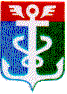 РОССИЙСКАЯ ФЕДЕРАЦИЯПРИМОРСКИЙ КРАЙ
МОЛОДЕЖНЫЙ ПАРЛАМЕНТ НАХОДКИНСКОГО ГОРОДСКОГО ОКРУГАРЕШЕНИЕ15.01.2020                                                                                                                     № 1Об утверждении планаработы молодежногопарламента Находкинскогогородского округа на 2020 год Заслушав информацию Д.В. Аверьянова, В.В. Шелега, Панченко Е.К., учтя рекомендации иных выступающих, в соответствии с Регламентом молодежного парламента Находкинского городского округаМолодежный парламент Находкинского городского округа, РЕШИЛ:1. Утвердить план работы молодёжного парламента Находкинского городского округа на 2020 год (план прилагается).Председательзаседания 							                           Д.В. АверьяновСекретарь заседания                                                                              Е.К. Панченко